FICHA DE AUTOEVALUACIÓNAlumno/a:______________________                                                      Clase:   _______ELABORACIÓN DE UN CUADERNO DEL HUERTO1.Completa la siguiente tabla con un  donde corresponda:2.Completa la siguiente información:TAREAPUEDO…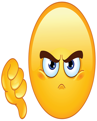 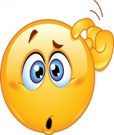 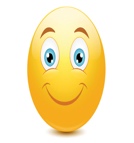 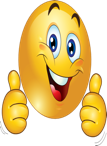 Elaborar una lista con los productos sembrados en el huertoEscribo con letra clara ,aplicando las reglas ortográficas trabajadas y voy ampliando mi vocabularioSeleccionar que tipo de información voy a poner de cada productoSelecciono la información principal de la secundariaElaborar una tabla con el ordenador con las filas y columnas deseadasUso las TIC como recurso para escribir y pensar mis producciones y expongo las ideas y valores con claridad, coherencia y correcciónBuscar información  en internet o en casa para completar la ficha-Busco y selecciono distintos tipos de información en soporte digital de modo seguro, eficiente y responsable.Escribe….Escribe….Una cosa que hayas aprendido con esta actividadObjetivosObjetivosUn aspecto que debas mejorarCómo puedes mejorarloEstrategia de aprendizajeEstrategia de aprendizajeCómo valoras tu trabajo